THE FIJI COLLEGE OFGENERAL PRACTITIONERSMembership Information Form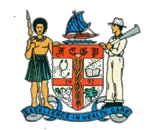 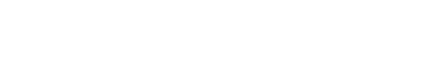 Please fill in the form and return to:The Fiji College of General PractitionersPO Box 14012, SuvaE: fcgpsec@gmail.com | T: 3371007PersonalFirst Name	Middle Name(s)Last Name	Gender	M ☐ F ☐Date of Birth (dd/mm/yyyy) Year entered General PracticeMedical CouncilRegistration #	Practicing License Renewal Date (dd/mm/yyyy)ContactsEmail AddressPhone ContactsMobile	Home	Work	FaxWork AddressPostal AddressQualificationsPlace of PracticeQualification AttainedInstitutionCountryYearName of PracticePhysical AddressPhoneFax